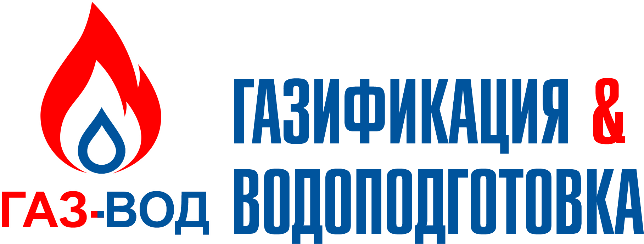 Коммерческое предложение Риннай-207-РМФИТОГО: 85 000Директор _____________ / Свирин С.Н. №НаименованиеКоличествоЦенаСумма1Котёл Риннай-207-РМФ147 90047 9002Форсунки на С.У.Г.11 3001 3003Коаксиальный дымоход13 5003 5004Запорная арматура. Трубы. Фитинги.15 8005 8005Монтаж и пуско-наладка котла и отопления.115 00015 0006Подключение по воде и отоплению111 50011 500